Справка об административном делении (состав поселения)Калининское сельское поселение входит в состав муниципального образования "Ремонтненский район" Ростовской области. На территории сельского поселения проживает 1391 человека (на 01.01.2014г.). Муниципальное образование «Калининское сельское поселение» расположено в юго-восточной  части  Ростовской области (на востоке Ремонтненского района).              Калининское сельское  поселение граничит: - на севере и западе – с Ремонтненским сельским поселением;- на юго-западе – с Первомайским сельским поселением;- на юге, юго-востоке и востоке  – с Республикой Калмыкия.Территория сельского поселения составляет  279,36 км2.  Расстояние до районного центра  села Ремонтное – 20 км,  до областного центра Ростова-на-Дону – 450 км,   до столицы Республики Калмыкия – 50 км.В состав сельского  поселения входит 2 населенных пункта – село Большое Ремонтное (центр) - численность населения - 714 человек  и село Богородское - численность населения - 677 человек.  Расстояние  между этими населенными пунктами – 18 км. Село Богородское находится на юго-восток от административного центра поселения.   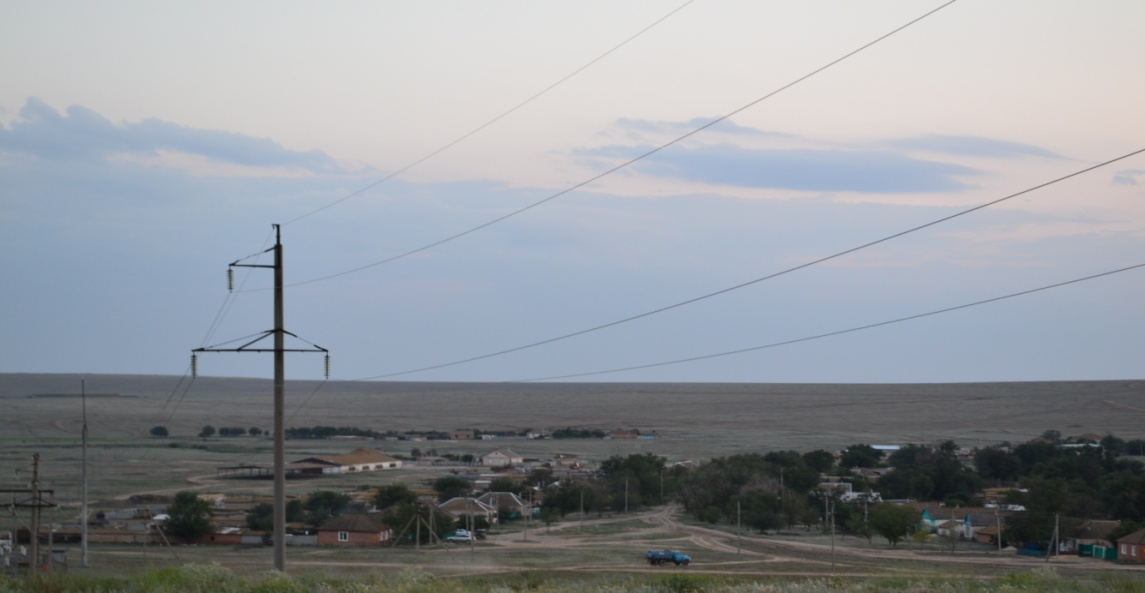 Село Большое Ремонтное расположено на автодороге регионального  значения Зимовники – Ремонтное – Элиста (Р 61-6), на берегах реки Джурак-Сал. 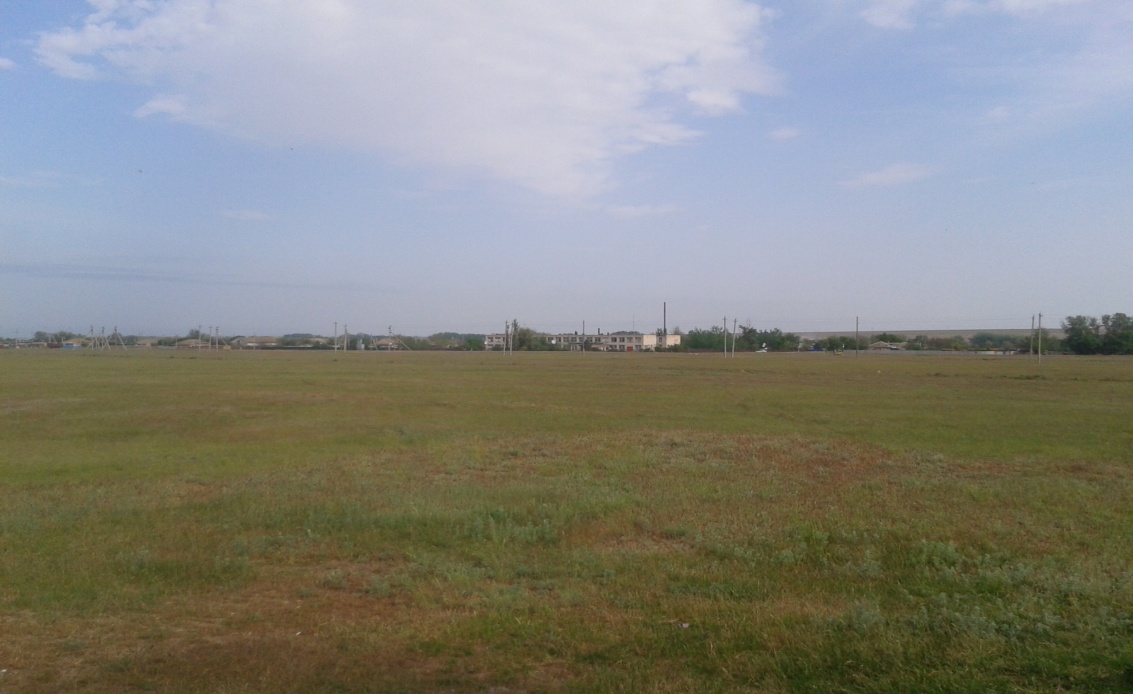       Глава Калининского сельского поселения:  Сухов Иван Иванович (избран  на должность на муниципальных выборах 14 октября 2012г. сроком на четыре года).Почтовый адрес: 347481 с.Большое Ремонтное, ул.Ленина,19, Ремонтненский район, Ростовская область
Электронный адрес: sp32340@donpac.ru
Контактные телефоны:8(86379)36-5-16, 8(86379)36-4-16